Domácí práce pro žáky třídy 6.A, 6.B na období 13.-17.4.2020Předmět: ZEMPedagog: Mgr. Eva HradilováMilí šesťáci a šesťačky, zkontrolujte si z minula:1. Nejvíce vody spotřebuje člověk (ve vyspělých státech) doma na:a) jídlo+pití	b) splachování záchodu		c) hygienu	d) praní		e) mytí nádobí2. Nejvíce vody se na světě spotřebovává k:a) průmyslu	b) zemědělství		c) jídlu a pití	d) hygieně3. Největší oceán:a) Atlantský	b) Jižní		c) Severní ledový	d) Indický	e) Tichý4. Největší moře podle plochy:a) Korálové moře	b) Středozemní moře	c) Arabské moře	d) Filipínské moře5. Nejhlubší jezero:a) Bajkal	b) Ukerewe	c) Tanganika	d) Balkaš6. Největší jezero:a) Hořejší		b) Kaspické moře	c) Malawi	d) Titicaca	e) Viktoriino7. Nejvyšší vodopád:a) Tugela v Africe	b) Salto Angel v Jižní Americe	c) Niagarské v Severní Americe8. Největší zásoby sladké vody se nachází v:a) mořích	b) ledovcích	c) řekách	d) jezerech9. Největším suchem trpí oblasti:a) mírného pásu	b) tropického suchého	c) tropického vlhkého pásu	d) polárního pásu10. Vodu ohrožují:a) ropné havárie	b) nešetrné zemědělství	c) průmyslová činnost	d) lidé11. Důležitým součástím hospodářství a obživou obyvatel je v přímořských oblastech:a) lov odpadků	z vody	b) lov vodních příšer např. lochnesek		c) rybolov12. Mezi velmi slané vodní plochy patří:a) Kara-Bogaz-gol v Turkmenistánu	b) jezírko Don Juan v Antarktidě	c) Mrtvé mořed) jezírko Gaet’ale v Etiopii13. Nejhlubší místo v oceánu:a) Portorický příkop	b) Mariánský příkop 		c) Jávský příkop	14. Nejdelší řeka:a) Chang Jiang		b) Nil	c) Amazonka	d) Ob	e) Mississippi15. Nejvíce vody (v litrech) se spotřebuje při výrobě:a) čokolády	b) čaje		c) hovězího masa	d) bramborTentokrát se pustíme do prvního odvětví hospodářství, čímž je ZEMĚDĚLSTVÍ.1. Nachystejte si sešit, pero a stopky. Vaším úkolem bude si za 1 minutu napsat co nejvíc slov, která vás napadnou k dnešnímu tématu hodiny. Takže 3, 2, 1 teď!2. Kdo má zájem, nechť si přečte o zemědělství v uč. str. 88-91. Většinu informací z těchto stran máte shrnutou v zápise:- patří do prvního (=primárního) sektoru hospodářství spolu s lesním a vodním hospodářstvím, rybolovem a těžbou surovin.- hlavní funkcí je obživa obyvatelstva a krmivo pro hosp.zvířata.- obecně se jeho rozmístění odvíjí od zem. šířky, nadmořské výšky, množství srážek, teploty a kvality půd.- dělí se na rostlinnou a živočišnou výrobu. Rostlinná výroba - závisí na přírodních podmínkách (teplota, sluneční svit, půda, srážky).- látky, které se dodávají do půdy, aby zlepšily její kvalitu, se nazývají …………………- např. hnůj, kompost, močůvka, pesticidy.Typické plodiny pěstované v mírném a tropickém páse- v tropickém páse se pěstuje ještě kakaovník, kávovník, čajovník, koření.(*vyrábí se z nich škrob, líh) (**vyrábí se z ní bionafta) (***její semena jsou známá jako arašídy, buráky)Živočišná výroba- nezávisí příliš na přírodních podmínkách.- zvířata se chovají ve stájích, halách nebo na pastvách/rančích. (Který chov je pro zvířata asi nejlepší?)- zvířata poskytují lidem potraviny (maso, mléko, vejce, med) nebo suroviny (vlna, peří, kožešina, kůže). Zjistěte, co znamená chemizace a mechanizace zemědělství a napište si. (Neopisujte bezhlavě definice z internetu, zkuste je přepsat vlastními slovy do krátké věty. )- oba pojmy souvisí s vyspělostí země. Méně vyspělé země používají dosud tažná zvířata a větší podíl ruční práce.Rybolov- sladkovodní, mořský. Nejvíce ryb pochází z Tichého oceánu, Asie, USA a Norska.Lesní hospodářství- v mírném pásu se dřevo těží na výrobu papíru, nábytku či jako palivo. V tropickém pásu se těží vzácné dřeviny na výrobu nábytku, hud.nástrojů.Vodní hospodářství- kontroluje vodní toky a chrání je před znečištěním, zajišťuje lodní dopravu, čištění odpadních vod a úpravu pitné vody.3. Můžete se podívat na 2 krátká videa o zemědělství v ČRhttps://www.youtube.com/watch?v=aoYHZroz9Ywhttps://www.youtube.com/watch?v=FpHnnYDH9F4a na mapu o typech zemědělství na světě:https://ostrava.educanet.cz/www/zemepis/mapy/kvinta/socioekonomicka_sfera/typy_zemedelstvi_svet.jpghttps://ostrava.educanet.cz/www/zemepis/mapy/kvinta/socioekonomicka_sfera/pracovnici_zemedel_svet.jpg4. Vyplňte z PL celou str. 46 a ze str. 47/1,2,4.Pravděpodobně jste už zaregistrovaní na online portále interaktivita.etaktik.cz, velice doporučuji. ZEMĚPIS 6 – PLANETA ZEMĚ. PL, které vám posílám, jsou právě z této edice, takže je můžete vyplnit online (máte tam rovnou i řešení). 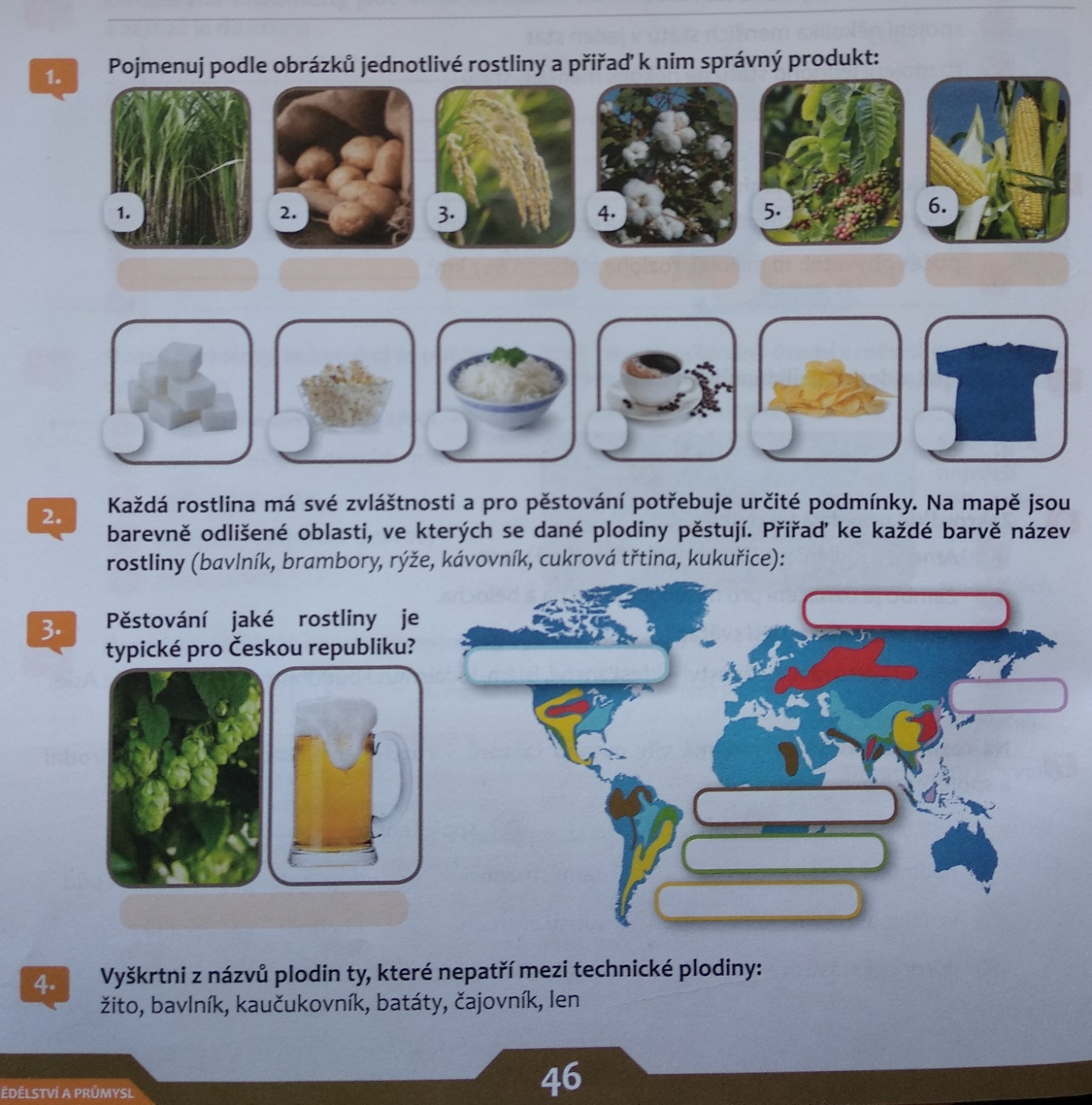 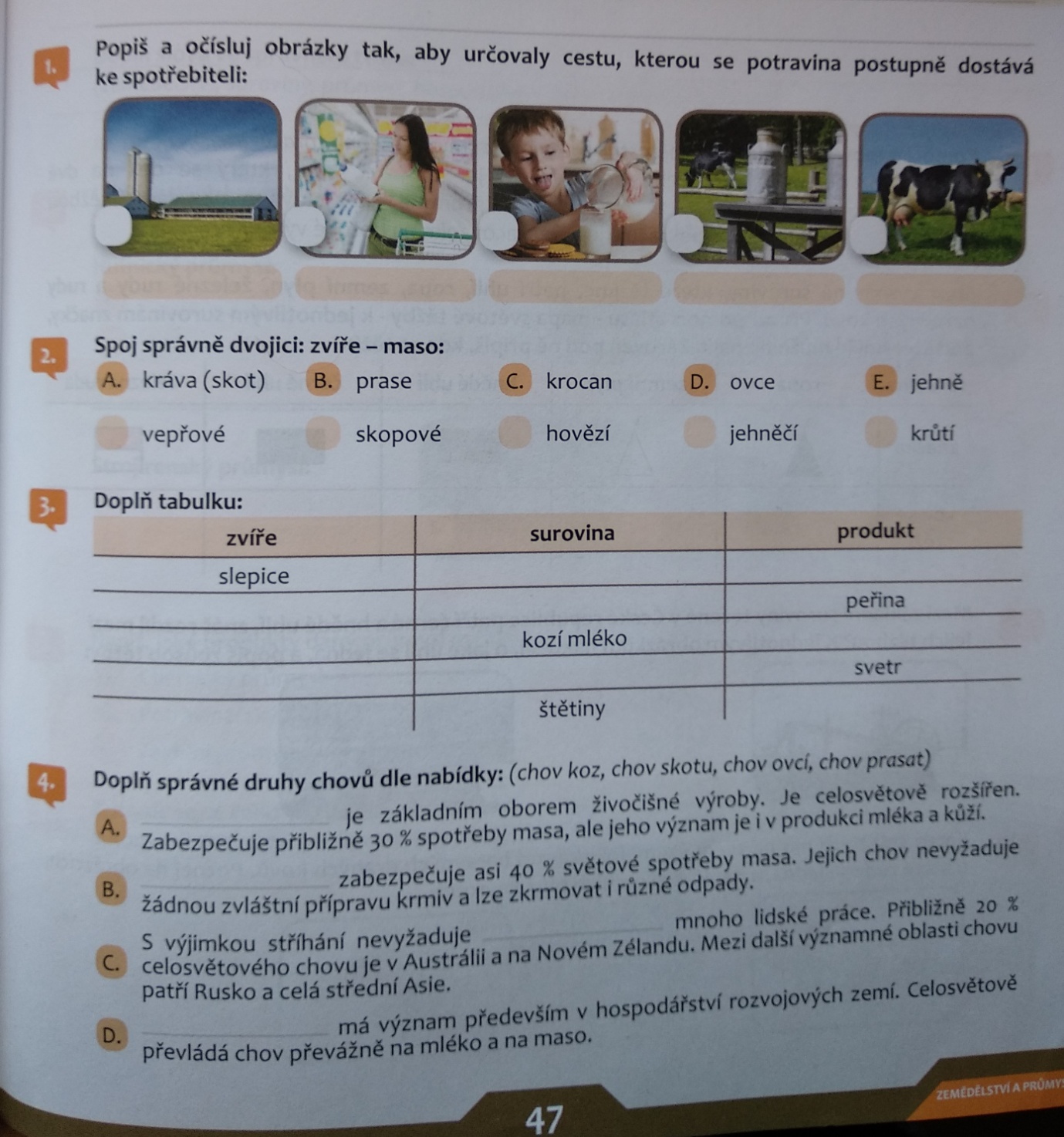 Mírný pásTropický pásObiloviny – pšenice, kukuřiceObiloviny – rýžeOkopaniny – brambory*Okopaniny – batátyCukrová řepaCukrová třtinaOlejniny – řepka olejka**Olejniny – podzemnice olejná***, sójaOvoce – jablka, meruňky, broskve, vinná réva, zelenina - zelíOvoce – citrusy, banány, zelenina – rajčata